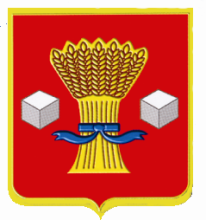 АдминистрацияСветлоярского муниципального района Волгоградской областиПОСТАНОВЛЕНИЕот  10.01.2022                           № 2О назначении и проведении общественных обсуждений по проекту планировки и проекту межевания территории для размещения объекта: «Железнодорожный путь необщего пользования ООО «ЭкоТОН»В соответствии со статьями 5.1, 45, 46 Градостроительного кодекса РФ, Федеральным законом от 06.10.2003 № 131-ФЗ «Об общих принципах организации местного самоуправления  в Российской Федерации», руководствуясь постановлением администрации Светлоярского муниципального района Волгоградской области от 03.08.2021 № 1354 «Об утверждении административного регламента предоставления муниципальной услуги «Утверждение документации по планировке территории на основании заявлений физических или юридических лиц», решением думы Светлоярского городского поселения Светлоярского муниципального района Волгоградской области от 12.12.2019 №04/19  «Об утверждении Порядка организации и проведения общественных обсуждений и публичных слушаний по проектам документов в сфере градостроительной деятельности в Светлоярском городском поселении Светлоярского муниципального района Волгоградской области», Уставом Светлоярского муниципального района Волгоградской области,постановляю:1. Назначить и провести с 21.01.2022 по 21.02.2022 года общественные обсуждения по проекту планировки и проекту межевания территории для размещения объекта: «Железнодорожный путь необщего пользования ООО «ЭкоТОН» (далее - Проект).2. Возложить организацию проведения общественных обсуждений по Проекту  на Комиссию по подготовке проектов правил землепользования и застройки городского и сельских поселений Светлоярского муниципального района Волгоградской области, утвержденную постановлением администрации Светлоярского муниципального района Волгоградской области от 30.07.2018 №1279 (далее - Комиссия).3. Комиссии обеспечить:3.1. Оповещение граждан, постоянно проживающих на территории, в отношении которой подготовлен Проект, правообладателей, находящихся в границах этой территории земельных участков и (или) расположенных на них объектов капитального строительства, а также правообладателей помещений, являющихся частью указанных объектов капитального строительства, лиц, законные интересы которых могут быть затронуты Проектом, о порядке  и сроке проведения общественных обсуждений по Проекту, дате, времени, месте открытия и проведения экспозиции Проекта, приема предложений и замечаний по Проекту, о наименовании и месте нахождения органа, принимающего предложения и замечания по Проекту.3.2. Открытие и проведение экспозиции Проекта с 21.01.2022 по 21.02.2022 года с 9 ч 00 минут до 17 ч 00 минут в рабочие дни по адресу: Волгоградская область, Светлоярский район, р.п. Светлый Яр, ул. Спортивная, 5, в кабинете №1 администрации Светлоярского муниципального района Волгоградской области.4. Заинтересованные лица могут направить до 21.02.2022 письменные предложения  и замечания по обсуждаемому проекту в Комиссию.5. Отделу по муниципальной службе, общим и кадровым вопросам администрации Светлоярского муниципального района Волгоградской области (Ивановой Н.В.): - направить для опубликования настоящее постановление в районную газету «Восход»;- разместить настоящее постановление на официальном сайте Светлоярского муниципального района Волгоградской области.6. Контроль над исполнением настоящего постановления возложить на Врио заместителя главы Светлоярского муниципального района Волгоградской     области Колесникову Т.Н.Глава муниципального района                                                           Т.В.РаспутинаИсп. Дурманова О.С.